Łódź, dnia _________________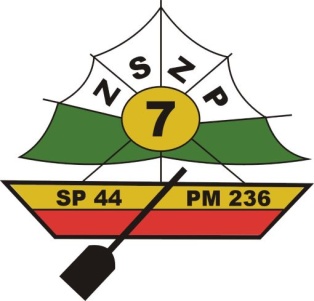 Nie wyrażam zgody na uczestnictwo mojego dziecka___________________________________________________________________(imię i nazwisko)ucznia klasy _______w zajęciach wychowania do życia w rodziniew roku szkolnym 2023/2024.____________________________Podpis rodzica/opiekuna